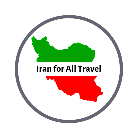 Please fill out (type/ please no handwriting) all options and in an attachment email the form plus the scan of your passport’s first page to info@iranvisaservice.comPersonal InformationJobs DetailsTravel InformationContactTravel ItineraryImportant Notes:1. Some countries have more than one Iranian consulate while others have none. Please specify the exact consulate in which you would like to pick up your visa. 2. Your passport should be valid for at least 6 months.3. You should email us the color scan of the first page of passport and one color photograph with white background at dpi 600 resolution..Iran Visa ApplicationSurname: ………………………………………………………………..……. .Last Name: …………………………………………………………………..……. .Father’s Name: ……………………………………………………….……. .Sex: ………………………………………………………………..…………………. .Date of Birth: ……………………………………………………….………. .Place of Birth: ………………………………….…………….………………….. .Nationality: ………………………………………………………………….. .Previous Nationality: …………………….……………………..……………. .Your Job: ………………………………………………………..….…………. .Job title: …………………………………………………………………..…..……. .Company You Work For: ………………………….……………………. .Primary Job Duties: …………………………………………………….………. .Date of Birth: …………………………………………………..……………. .Place of Birth: ………………………………….……….…………………………. .Nationality: …………………………………………………….………….…. .Previous Nationality: ………………………..………………………..………. .Passport No. : ……………………………………………..…….……..……. .Passport No. : ……………………………………………..…….……..……. .Date of Passport Issue: ………………………………..…………………. .Date of Passport Expiry: …………………………………………..…………. .Arrival Date to Iran: ……………………………………………….………. .Departure Date from Iran: ………………………….………………………. .Duration of Stay in Iran: …………………………...................……. .Entrance to Iran (what airport, land border): ……………….....…. .Entrance to Iran (what airport or land border: ……………………………………………………………………………………………….………...……………. .Entrance to Iran (what airport or land border: ……………………………………………………………………………………………….………...……………. .Where do you wish to collect your visa? ………………………………………………………………………………………………….…………………….………. .Where do you wish to collect your visa? ………………………………………………………………………………………………….…………………….………. .Have You Ever Been to Iran? (With Dates) ………………………………….…………………………………..……………………………………….…………..… ………………………………………………………………………………..……..………….………………………………………………………..……………………….………… ……………………………………………………………………………………………………………………………………………………………..………………………………….Have You Ever Been to Iran? (With Dates) ………………………………….…………………………………..……………………………………….…………..… ………………………………………………………………………………..……..………….………………………………………………………..……………………….………… ……………………………………………………………………………………………………………………………………………………………..………………………………….Phone No. ……………………………………....………………………. .Email: ………………………………..…………………………….…………………. .Address: ………………………………………..………………..………. .Address: ………………………………………..………………..………. .CityHotelCheck inCheck out